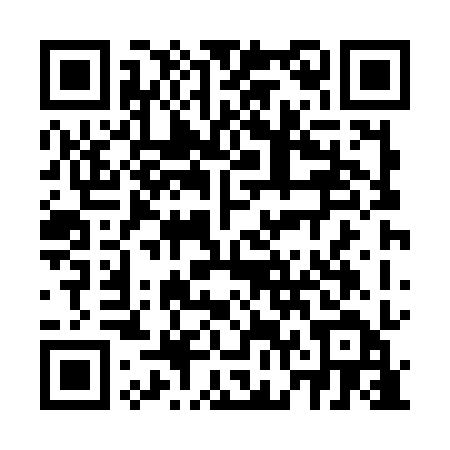 Ramadan times for Srebrowo, PolandMon 11 Mar 2024 - Wed 10 Apr 2024High Latitude Method: Angle Based RulePrayer Calculation Method: Muslim World LeagueAsar Calculation Method: HanafiPrayer times provided by https://www.salahtimes.comDateDayFajrSuhurSunriseDhuhrAsrIftarMaghribIsha11Mon3:583:585:5411:413:315:285:287:1812Tue3:553:555:5211:403:325:305:307:2013Wed3:533:535:4911:403:345:325:327:2214Thu3:503:505:4711:403:355:345:347:2415Fri3:473:475:4411:393:375:365:367:2616Sat3:453:455:4211:393:385:375:377:2817Sun3:423:425:4011:393:405:395:397:3018Mon3:393:395:3711:393:415:415:417:3219Tue3:373:375:3511:383:435:435:437:3420Wed3:343:345:3211:383:445:455:457:3621Thu3:313:315:3011:383:465:475:477:3822Fri3:283:285:2811:373:475:485:487:4123Sat3:253:255:2511:373:485:505:507:4324Sun3:233:235:2311:373:505:525:527:4525Mon3:203:205:2011:373:515:545:547:4726Tue3:173:175:1811:363:535:565:567:4927Wed3:143:145:1611:363:545:575:577:5228Thu3:113:115:1311:363:555:595:597:5429Fri3:083:085:1111:353:576:016:017:5630Sat3:053:055:0811:353:586:036:037:5931Sun4:024:026:0612:354:597:057:059:011Mon3:593:596:0412:345:017:067:069:032Tue3:563:566:0112:345:027:087:089:063Wed3:533:535:5912:345:037:107:109:084Thu3:503:505:5612:345:057:127:129:115Fri3:473:475:5412:335:067:147:149:136Sat3:433:435:5212:335:077:157:159:167Sun3:403:405:4912:335:097:177:179:188Mon3:373:375:4712:325:107:197:199:219Tue3:343:345:4512:325:117:217:219:2310Wed3:313:315:4212:325:127:237:239:26